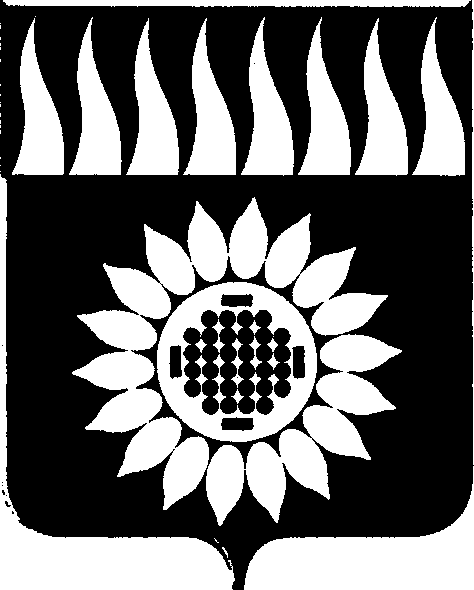 ГОРОДСКОЙ ОКРУГ ЗАРЕЧНЫЙД У М Ашестой  созыв____________________________________________________________ДВАДЦАТЬ ВОСЬМОЕ ОЧЕРЕДНОЕ ЗАСЕДАНИЕР Е Ш Е Н И Е01.03.2018 г. № 10-Р  О состоянии оперативной обстановки  на территории, обслуживаемой межмуниципальным отделом МВД РФ «Заречный», результатах деятельности отдела за 2017 год   Рассмотрев Отчет о состоянии оперативной обстановки на территории, обслуживаемой Межмуниципальным отделом МВД России «Заречный», результаты деятельности отдела за 2017 год, представленные в Думу городского округа Заречный начальником отдела Мингалимовым Р.Р., в соответствии с Приказом МВД Российской Федерации от 30.08.11 г. № 975 «Об организации и проведении отчетов должностных лиц территориальных органов МВД России»,       Дума решила:	        Принять к сведению прилагаемый Отчет о состоянии оперативной обстановки на территории, обслуживаемой Межмуниципальным отделом МВД России «Заречный», результаты деятельности отдела за 2017 год.Председатель Думы городского округа                                           В.Н. Боярских                                                                                               Приложениек решению Думы от 01.03.2018г. № 10-РОтчет о состоянии оперативной обстановки на территории, обслуживаемой Межмуниципальным отделом МВД России «Заречный», результаты деятельности отдела за 2017 годЗа 12 месяцев 2017 года на обслуживаемой территории городского округа «Заречный» зарегистрировано 352 преступлений, снижение на 10,3 % (аналогичный период прошлого года, далее АППГ  - 392).Количество преступлений, уголовные дела по которым расследованы, сократилось на 2,0  % и составило в абсолютных цифрах 205 (АППГ – 209).Общая раскрываемость преступлений увеличилась на 8,0 % и составила 57,1 %  (АППГ  - 49,1 %).Снизилось количество зарегистрированных тяжких и особо тяжких преступлений. Их количество уменьшилось на 6,4 % и составило 74 (АППГ - 79). Вместе с тем, число расследованных преступлений данной категории значительно возросло на 58 % и составило 49 (АППГ - 31). Количество преступлений, совершенных против личности, составило 9 (АППГ - 8). Расследовано 8 (АППГ - 7) преступления данной категории.Убийств за текущий период зарегистрировано 2 (АППГ - 1), раскрыто 2 (АППГ - 1), изнасилований за текущий период не зарегистрировано.Умышленных причинений тяжкого вреда здоровью зарегистрировано 7 (АППГ - 7), раскрыто 6 (АППГ - 6).За 2017 год сотрудниками полиции инициативно выявлено 57 преступлений превентивной направленности, из них по статьям уголовного кодекса РФ:- ст. 116 УК РФ нанесение побоев - 2;- ст. 112 УК РФ причинение средней тяжести вреда здоровью – 9;- ст. 115 УК РФ причинение легкого вреда здоровью – 6;- ст. 117 УК РФ истязание – 1;- ст. 119 УК РФ угроза убийством – 1; - ст. 264.1 УК РФ нарушение правил дорожного движения лицом,      подвергнутым административному наказанию – 21;- ст. 314.1 УК РФ уклонение от административного надзора или    несоблюдение установленных судом ограничений – 5;- ст. 322.3 УК РФ фиктивная постановка на учет иностранных граждан     - 12.Количество преступлений против собственности граждан увеличилось на 15,3 % и составило 165 (АППГ - 143). Раскрываемость данного вида преступлений возросла вдвое. Раскрыто 74 преступления данной категории (АППГ - 33).Количество краж за отчетный период возросло на 16,4 %, и составило 156 (АППГ – 134). Число расследованных краж также увеличилось в 2 раза и составило 64 (АППГ - 26). Число краж из квартир составило 9, раскрыто 3.Мошенничеств зарегистрировано 30, раскрыто одно преступление данной категории.Зарегистрировано 5 грабежей (АППГ – 3), раскрыто 4 (АППГ – 3). Совершено 3 (АППГ – 2) разбойных нападения, раскрыто 3 (АППГ – 1), 1 угон транспортного средства (АППГ – 4). Вымогательств, хулиганств на территории городского округа не совершалось.           Преступлений, связанных с незаконным оборотом наркотиков в отчетном периоде зарегистрировано 41 преступления (АППГ - 41). Раскрыто преступлений данной категории 28 (АППГ - 28). За текущий период 2017 года на территории обслуживания МО МВД России «Заречный» наркопритоны и лица, их содержащие не выявлялись.            В 2017 года отмечается снижение преступлений, совершенных в общественных местах (121; АППГ - 144) на 16,0 % в сравнении с аналогичным периодом прошлого года, также отмечается снижение преступлений, совершенных на улице (93; АППГ – 94) на 1,1 %.В результате проведенного анализа преступлений, совершенных в общественных местах, в том числе на улице, наиболее криминогенное время совершения преступлений - период с 22.00 до 02.00 часов и с 14.00 до 16.00 часов, по дням недели преступления преимущественно совершались во вторник, среду и субботу. Количество преступлений, совершенных лицами, ранее судимыми составило 115. Преступлений, совершенных лицами в состоянии алкогольного опьянения составило 84.Отмечается снижение на 36,9 % преступлений, совершенных несовершеннолетними, с начала 2017 года несовершеннолетними совершено 12 преступлений (АППГ - 19). Большую часть преступлений, совершенных несовершеннолетними, составляют кражи. По итогам работы за 2017 год на территории городского округа Заречный отмечается снижение количества пресеченных административных правонарушений (без учета ГИБДД) – 1051 (АППГ – 1382). Снизилось количество пресеченных административных правонарушений в сфере охраны общественного порядка (Глава 20 КоАП РФ) – 701 правонарушение (АППГ – 842). Организация работы по взысканию административных штрафов находится на постоянном контроле, взыскаемость административных штрафов с учетом прошлых лет составила 60,0 % (АППГ – 59,5 %). За 12 месяцев 2017 года на территории городского округа Заречный зарегистрировано 341 дорожно-транспортных происшествий (АППГ - 492), снижение составило 30,7 %, из них с пострадавшими 15 дорожно-транспортных происшествий (АППГ - 19), снижение составило 21,1 %. В дорожно-транспортных происшествиях погиб 1 человек (АППГ - 6). За 12 месяцев 2017 года сотрудниками отдела ГИБДД при осуществлении надзора за дорожным движением выявлено и пресечено 3600 (АППГ – 4710) нарушений правил дорожного движения, в том числе управление транспортным средством в состоянии алкогольного опьянения – 34 (АППГ – 80), нарушение правил дорожного движения пешеходами – 1233 (АППГ – 1628), возбуждено 21 (АППГ – 4) уголовных дела по ст.264.1 УК РФ за повторное управление транспортным средством в состоянии алкогольного опьянения, процент взыскаемости за 12 месяцев 2017 года по линии ГИБДД составил 77 %.За 2017 год в местный бюджет перечислено денежных средств на сумму 1 млн. 436 тыс. 619 руб. (АППГ – 1 млн. 10 тыс. 540 руб.), из них:- по незаконному обороту спирта на сумму 388 т. р. (АППГ – 10 т.р.);- по штрафам ИАЗ на сумму 384,475 т. р. (АППГ – 551,076);- по штрафам ГИБДД на сумму  78,539 т. р. (АППГ – 70,595); - по ст. 20.25 КоАП РФ на сумму 573,105 т. р. (АППГ – 378,869);- за правонарушения в сфере эпид. благополучия (курение в общественных местах) на сумму 12,500 т. р. (АППГ – 0).